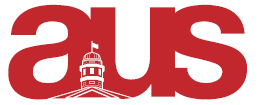 Report of the Anthropology Students’ Association (ASA), AUS Council, March 22nd, 2017One of our co-presidents, Itai Nitsan, has resigned.We intended to host our general assembly on March 15th. However, it was cancelled due to weather and the consequent cancellation of classes throughout McGill. It is uncertain whether we have the time or need to host a substitute GA in the coming weeks. Our VP-Publications and others are making the final edits to our Journal, Fields/Terrains; and preparations are being made for our last major event, the journal launch (on March 22nd). Our VP-Academic and VP-Internal are awaiting the next faculty meeting to gain input and approval for their proposed Archaeology/Socio-Cultural curricular streams. After input from our VP-Academic and others, the department is also in its final stages of deliberation over the hiring of a new Archaeology professor. Our sixth regular meeting of the semester was held Tuesday, March 21st, at 6:00PM in the ASA office (LEA 114c). The next will be held at the same time and place on April 4th.Respectfully Submitted,Kyle Shaw-MüllerVP-External (ASA)